Czwartek 15.04.2021Tematyka tygodnia: Z kulturą za pan bratTemat dnia:W galerii.Cele ogólne: poznanie zawodu malarza; wdrażanie do odpowiedniego używania słów: malarz, galeria, obraz; wyrażanie siebie w malarstwieZadanie 1„Malujemy  chmurki”  –  ćwiczenie  wzmacniające  mięśnie  brzucha.  Proszę  biegać  po  pokoju,  na hasło: Malujemy! ( które wypowie rodzic) – zatrzymajcie się i podskakujcie w miejscu kilka razy z wyciągniętymi w górę rękoma,  w  czasie  wyskoku  wykonujcie  dłońmi  zamaszyste  ruchy  z  góry  na  dół  (jakbyście  malowały  chmurki nad sobą).Zadanie 2„Różni malarze” – zdobywanie wiedzy o malarstwie. Obejrzycie  reprodukcje obrazów i zobaczcie, że maja różna tematykę. Może to być to zwierzę, widok, kwiaty, ludzie itd. Tak naprawdę można namalować wszystko.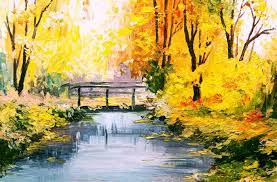 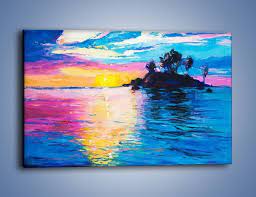 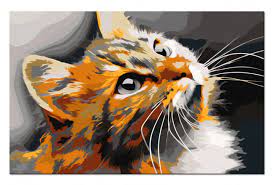 Aby powstał obraz są następujące etapy: inspiracja (wszystko dookoła może wywołać chęć namalowania obrazu), styl (każdy maluje na swój sposób), szkicowanie, wypełnianie konturów farbami, wystawa (wielu artystów wystawi swoje prace w galeriach, muzeach). Obraz maluje malarz: . 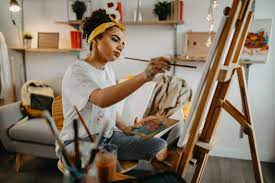 Obraz można namalować farbami, narysować kredkami lub naszkicować ołówkiem. Obrazy wystawia się w galerii, czyli w miejscu, do którego możemy wejść i obejrzeć sobie dzieła. Ale nie wolno ich dotykać!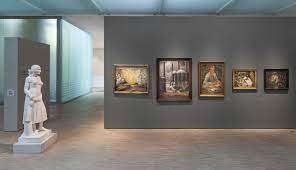 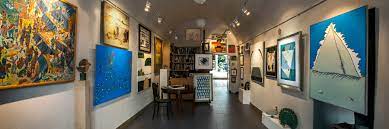 Zadanie 3Praca z W11 – ćwiczenie sprawności manualnej. Proszę wypachnijcie elementy palety i przyklejcie korek od butelek w odpowiednich miejscach. Potem umieśćcie w nich farby w różnych kolorach. Poproście rodziców aby Wam pokazali jak należy trzymać paletę.Możecie pobawić się w malarzy i namalować obraz. Pokażcie co stworzyliście? To tyle na dzisiaj. Do poniedziałku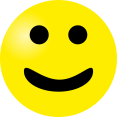 